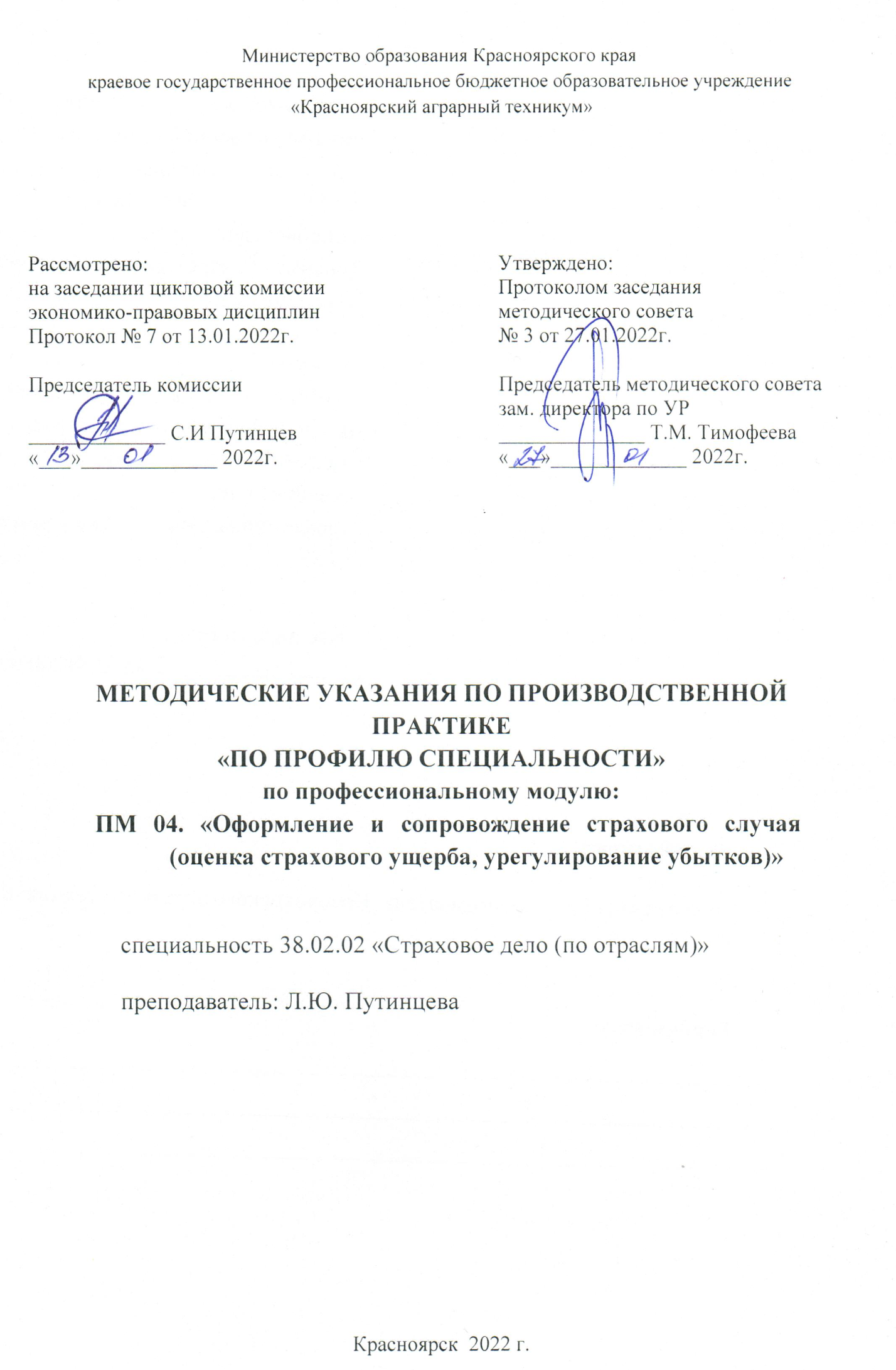 ПОЯСНИТЕЛЬНАЯ ЗАПИСКАЦель производственной практики - комплексное освоение обучающимися вида профессиональной деятельности Оформление и сопровождение страхового случая (оценка страхового ущерба, урегулирование убытков) по специальности 38.02.02 Страховое дело (по отраслям) среднего профессионального образования, формирование общих компетенций: ОК 1.	Понимать сущность и социальную значимость своей будущей профессии, проявлять к ней устойчивый интерес.ОК 2.	Организовывать собственную деятельность, выбирать типовые методы и способы выполнения профессиональных задач, оценивать их эффективность и качество.ОК З.	Принимать решения в стандартных и нестандартных ситуациях и нести за них ответственность.ОК 4.	Осуществлять поиск и использование информации, необходимой для эффективного выполнения профессиональных задач, профессионального и личностного развития.ОК 5.	Использовать информационно-коммуникационные технологии в профессиональной деятельности.ОК 6.	Работать в коллективе и в команде, эффективно общаться с коллегами, руководством, потребителями.ОК 7.	Брать на себя ответственность за работу членов команды (подчиненных), за результат выполнения заданий.ОК 8.	Самостоятельно определять задачи профессионального и личностного развития, заниматься самообразованием, осознанно планировать повышение квалификации.ОК 9.	Ориентироваться в условиях частой смены технологий в профессиональной деятельности.формирование профессиональных компетенций: ПК 4.1.	Консультировать клиентов по порядку действий при оформлении страхового случая.ПК 4.2.	Организовывать экспертизы, осмотр пострадавших объектов.ПК 4.3.	Подготавливать и направлять запросы в компетентные органы.ПК 4.4.	Принимать решения о выплате страхового возмещения, оформлять страховые акты.ПК 4.5.	Вести журналы убытков, в т.ч. в электронном виде, составлять отчеты, статистику убытков.ПК 4.6.	Принимать меры по предупреждению страхового мошенничества.ДК 4.1	Производить актуарные расчеты в страховании.ДК 4.2	Анализировать финансовую устойчивость страховой компанииприобретение необходимых умений и опыта практической работы по специальности (профессии):документально оформлять расчет и начисление страхового возмещения (обеспечения);вести журналы убытков страховой организации от наступления страховых случаев, в том числе в электронном виде;составлять внутренние отчеты по страховым случаям;рассчитывать основные статистические показатели убытков; готовить документы для направления их в компетентные органы; осуществлять запрос из компетентных органов документов, содержащих факт, обстоятельства и последствия страхового случая;быстро реагировать на новую информацию и принимать решения, исходя из нормативных и других регулирующих актов;выявлять простейшие действия страховых мошенников; быстро и адекватно действовать при обнаружении факта мошенничества; организовывать и проводить экспертизу пострадавшего объекта; документально оформлять результаты экспертизы; оценивать ущерб и определять величину страхового возмещения;Практика по профилю специальности направлена на закрепление, расширение, углубление и систематизацию знаний, полученных при изучении профессионального модуля, на основе изучения деятельности конкретной организации, приобретение первоначального практического опыта, освоение профессиональных компетенций.Практика проводится в страховых организациях (их филиалах) на основе договоров между организацией, осуществляющей деятельность по образовательной программе соответствующего профиля (далее - организация), и Техникумом.В процессе производственной практики руководители своевременно переводят обучающихся с объекта на объект с одного вида работы на другой, дают заключение по качеству выполненных заданий и общее заключение после окончания практики.Количество часов на освоение программы производственной практики (по профилю специальности)  – 36 часов.Форма контроля  – дифференцированный зачетФормы отчетности по производственной практике (по профилю специальности):В течение всего периода практики по профилю специальности обучающиеся фиксируют все виды выполненных работ в отчете и включают в описательную часть приложений с выводами и предложениями по практике и представляют следующие документы:отчет по практике;отметку о прохождении практики;аттестационный лист, содержащий сведения об уровне освоения обучающимся профессиональных компетенций; производственную характеристику на обучающегося по освоению профессиональных и общих компетенций в период прохождения практики;Все документы должны быть подписаны руководителем и заверены печатью организации.ТРЕБОВАНИЯ К ОФОРМЛЕНИЮ ОТЧЕТА ПО ПРАКТИКЕПосле прохождения практики студент должен представить отчёт, заверенный печатью и подписью руководителя организации, проставляемых в конце раздела Выводы и предложения по итогам прохождения производственной практики. Отчёт по результатам прохождения практики включает подробный анализ выполненных работ в соответствии с тематическим планом, индивидуальными заданиями, приложениями (документов, графиков, схем, таблиц, копий нормативных документов и т.п.). Структура отчёта по практике:Титульный лист (приложение 1).Отметка о прохождении практики.Производственная характеристика студента (приложение 2)Аттестационный лист (приложение 3)Дневник практической подготовки (приложение 4, 4а)Организационно-хозяйственная характеристика организации (страховой компании).Основная часть – индивидуальные задания.Выводы и предложения по итогам прохождения производственной практики.Приложения (копии нормативных документов, бланки документов, правила страхования, бланки отчетов, схемы, таблицы и т.п.)Отчет оформляется в машинописном варианте, с распечаткой на листах формата А4, ориентация листа – книжная, поля размером 3 см слева, 1,5 см. снизу, сверху и справа. Шрифт Times New Roman, кегль 12 либо 14, выравнивание текста по ширине, 1 интервал (межстрочный), красная строка 1,25 см Отчет должен быть представлен в техникум сразу по окончании практики.Организационно-хозяйственная характеристика страховой компании, где обучающийся проходит практику, включает в себя: историю создания компании (в т.ч. филиала), организационно-правоваю форму, виды деятельности, основные показатели деятельности, перспективы развития; организационная структура управления компании (в т.ч. филиала) – схема. ПОДВЕДЕНИЕ ИТОГОВ ПРАКТИКИ По окончании производственной практики обучающийся должен получить дифференцированный зачет по результатам защиты отчета по практике. Основанием для допуска, обучающегося к зачету по практике является полностью оформленные отчеты по производственной практике профессионального модуля в соответствии с программой производственной практики. К отчетам по производственным практикам прилагаются: • Дневник по производственной практике оформленный в соответствии с установленными требованиями, заверенный печатью организации - базы практики и подписью руководителя практики от организации; • Аттестационный лист с указанием видов и качества выполненных работ в период производственной практики, уровня освоения профессиональных компетенций; • Положительная характеристика организации на обучающегося по освоению общих компетенций в период прохождения практики, выполненная на фирменном бланке, заверенная подписью руководителя и печатью организации; В результате проверки отчетов по практикам обучающийся получает оценки. При выставлении оценок учитываются содержание и правильность оформления обучающимся дневников и отчетов по практикам; отзывы руководителей практик от организации и результаты защиты отчетов обучающегося. Оценки проставляется в ведомость и зачетную книжку обучающегося. Процедура оценки общих и профессиональных компетенций обучающегося, освоенных им в ходе прохождения практики.При условии положительного аттестационного листа об уровне освоения профессиональных компетенций; наличия положительной производственной характеристики на обучающегося по освоению общих компетенций в период прохождения практики; полноты и своевременности представления отчета практике в соответствии с заданием на практику по модулям обучающийся допускается к защите отчета по производственной практике (по профилю специальности).Профессиональные компетенции:Оценку общих компетенций проводят по заключению работодателя и итогам собеседования студента и руководителя практики от техникума.Общие компетенции:При оценке результатов практики учитывается количество и качество выполнения обучающимися  всех предусмотренных программой видов деятельности, а также качество оформления отчетной документации и своевременное представление ее на проверку. По результатам промежуточной аттестации выставляется дифференцированная оценка. Обучающиеся, не прошедшие практику или получившие отрицательную оценку, не допускаются к прохождению государственной итоговой аттестации.КРИТЕРИИ ДИФФЕРЕНЦИАЦИИ ОЦЕНКИ ПО ПРАКТИКЕ«Отлично» - содержание и оформление отчета и дневника полностью соответствует предъявляемым требованиям, характеристики обучающегося положительные, ответы на вопросы преподавателя по программе практики полные и точные. «Хорошо» - несущественные замечания по содержанию и формам отчета и дневника, характеристики обучающегося положительные, в ответах на вопросы преподавателя по программе практики обучающийся допускает неточности, хотя в целом отвечает уверенно и имеет твердые знания. «Удовлетворительно» - небрежное оформление отчета и дневника, отражены все вопросы программы практики, но имеют место отдельные существенные погрешности, характеристики обучающегося положительные, при ответах на вопросы по программе практики обучающийся допускает ошибки. «Неудовлетворительно» - эта оценка выставляется обучающемуся, если в отчете освещены не все разделы программы практики либо на вопросы обучающийся не дает удовлетворительных ответов, не имеет четкого представления о деятельности базы практики. Приложение 1МИНИСТЕРСТВО ОБРАЗОВАНИЯ КРАСНОЯРСКОГО КРАЯкраевое государственное бюджетное профессиональное образовательное учреждение«Красноярский аграрный техникум»ОТЧЁТпо производственной практике «По профилю специальности»ПМ 04. «Оформление и сопровождение страхового случая (оценка страхового ущерба, урегулирование убытков)»студента ____________ курса, группы _____________специальности 38.02.02 Страховое дело (по отраслям)_______________________________________________________________(ФИО)Место практики:_______________________________________________                                 _______________________________________________________________Сроки практики: 	с «___»____20__ года  	по «___»______20__ года.в объеме 36 часовПроверил:	Л.Ю. ПутинцеваОценка 	_______________________«____» __________20___г.Красноярск, 20___г.Содержание:Организационно-хозяйственная характеристика страховой компании…...Консультирование клиентов по порядку действий при оформлении страхового случая ………………………........................................................Организация экспертизы, осмотра пострадавших объектов.………………Подготовка и направление запросов в компетентные органы.……………Принятие решения о выплате страхового возмещения, оформление страховых актов.……………………………………………………………….Ведение журналов убытков, составление отчетов по убыткам……………..Принятие мер по предупреждению страхового мошенничества……………Актуарные расчеты в страховании…………………………………………Анализ финансовой устойчивости страховой компании…………………Выводы и предложения по итогам прохождения производственной практики……………………………………………………………………….Приложения...…………………………………………………………………Приложение 2ХАРАКТЕРИСТИКА ПРОФЕССИОНАЛЬНОЙ ДЕЯТЕЛЬНОСТИ ОБУЧАЮЩЕГОСЯ ПО ПРОИЗВОДСТВЕННОЙ ПРАКТИКЕ(фамилия, имя, отчество)2 курса		специальности 38.02.02 Страховое дело (по отраслям)успешно прощел(ла) производственную практику (по профилю специальности) по ПМ.04 «Оформление и сопровождение страхового случая (оценка страхового ущерба, урегулирование убытков)» в объеме 36 часов в период с «___»_____20__ года  	по «___»______20__ года.в профильной организации 									(наименование организации)За время прохождения практики обучающийся проявил(а) себя:Отношение к работе ______________________________________________________________________________________________________________________________________________________________Приобрел практический опыт:___________________________________________________________________________________________________________________________________________________________________________________________________________________________________________________________________________________________________________________________________________________________________________________________________________Дисциплинированность_________________________________________________________________________________________________________________________________________Опоздания имеются / не имеются (нужное подчеркнуть)Замечания и рекомендации:_____________________________________________________________________________________________________________________________________________________________________________________________________________________________________________Руководитель практики от предприятия (организации):_____________________________	 	_____________	 _____________________      (должность) 			    (подпись) 		  (расшифровка подписи)				М.П.Приложение 3Аттестационный листпо производственной практике (по профилю специальности)Обучающийся _________________________________________________________(ФИО полностью)на 2 курсе , группа ____________, форма обучения очная по специальности  38.02.02 Страховое дело (по отраслям)успешно прошел(ла) производственную практику по профессиональному модулю ПМ 04. «Оформление и сопровождение страхового случая (оценка страхового ущерба, урегулирование убытков)» в объеме 36 часов с «___»_____ 20   г. по «___»_____ 20___г. в профильной организацииОбучающийся (аяся) соблюдал(а) / не соблюдал(а) трудовую дисциплину, правила техники безопасности, правила внутреннего распорядка (нужное подчеркнуть).Виды и качество выполняемых работРезультат и оценка освоения производственной практики _________________________(отлично, хорошо, удовлетворительно)Дата «____»	20	г.Подпись руководителя практики от профильной организации  					/					/м.п. (при наличии) Подпись руководителя практики от образовательной организации ___________________/ Л.Ю. Путинцева /Приложение 4 (титульный лист дневника)Д Н Е В Н И КПРАКТИЧЕСКОЙ ПОДГОТОВКИ (ПРОИЗВОДСТВЕННОЙ ПРАКТИКИ)(по профилю специальности)Специальность 38.02.02 Страховое дело (по отраслям)ПМ 04. «Оформление и сопровождение страхового случая (оценка страхового ущерба, урегулирование убытков)»Студента (ки) ___________________________________________________________________(Ф.И.О. полностью)курс 2, группа 	Форма обучения очнаяРуководитель практики от образовательной организации: Л.Ю. ПутинцеваБаза практики  	(наименование организации (предприятия), адрес, телефон)Руководитель практики от профильной организации(Ф.И.О., занимаемая должность, наименование предприятия (организации))Срок прохождения практики:с «______»	202     г.         по «_____»	202     г.;    в объеме 36 часов--------------------------------------------------------------------------------------------------------------------------------------------ИНСТРУКТАЖ ПО ТЕХНИКЕ БЕЗОПАСНОСТИ И ОХРАНЕ ТРУДА ПРИ ПРОХОЖДЕНИИ ПРОИЗВОДСТВЕННОЙ ПРАКТИКИ ПО ПМ. 03 «СОПРОВОЖДЕНИЕ ДОГОВОРОВ СТРАХОВАНИЯ (ОПРЕДЕЛЕНИЕ СТРАХОВОЙ СТОИМОСТИ И ПРЕМИИ)»В 													     (полное наименование организации)_____________________________________________________________________________________________Проведен с ___________________________________________________________________(Ф.И.О. обучающегося)Подпись руководителя практики от предприятия  	    /___________________/	М.П. (при наличии)«____»	20  г..Приложение 4аДНЕВНИК УЧЕТА ВЫПОЛНЕНИЯ ЗАДАНИЯ ПО ПРОИЗВОДСТВЕННОЙ ПРАКТИКЕ (ПО ПРОФИЛЮ СПЕЦИАЛЬНОСТИ)ПМ 04. «Оформление и сопровождение страхового случая (оценка страхового ущерба, урегулирование убытков)»Руководитель практики от профильной организации:  											                                                                                                          подпись				расшифровка								М.П. при наличииОбучающийся:  	 											                                           подпись                                               расшифровкаПКИндивидуальные заданияПК 4.1 Консультировать клиентов по порядку действий при оформлении страхового случая.Описать порядок работы с внутренними документами по регистрации и сопровождению страхового случая Оформление заявлений о страховом случае.Организация учета заявлений по страховым случаям.Состав выплатного дела.ПК 4.2 Организовывать экспертизы, осмотр пострадавших объектов.Порядок работы с экспертными организациями.Описать порядок проведения осмотра пострадавшего объекта, заполнить акт.Документально оформить результаты экспертизы.ПК 4.3 Подготавливать и направлять запросы в компетентные органы.Порядок работы с компетентными органами.Оформить запрос из компетентных органов документов, содержащих факт, обстоятельства и последствия страхового случая.ПК 4.4 Принимать решения о выплате страхового возмещения, оформлять страховые акты.Оформление заявлений на выплату страхового возмещенияОформление страховых актовИзучить копии документов оформления расчета и начисления страхового возмещения (обеспечения)ПК 4.5 Вести журналы убытков, в т. ч. в электронном виде, составлять отчеты, статистику убытков.Порядок работы с журналом убытков.Оформление журнала убытков.Оформление отчета по убыткамПК 4.6 Принимать меры по предупреждению страхового мошенничества.Описать порядок действий при выявлении фактов страхового мошенничества.ДК 4.1. Производить актуарные расчеты в страховании.Рассчитать индивидуальный страховой тариф по отдельным видам страхованияДК 4.2. Анализировать финансовую устойчивость страховой компанииРассчитать показатели финансовой устойчивости СК.ПМ 04 Оформление и сопровождение страхового случая (оценка страхового ущерба, урегулирование убытков)ПМ 04 Оформление и сопровождение страхового случая (оценка страхового ущерба, урегулирование убытков)ПМ 04 Оформление и сопровождение страхового случая (оценка страхового ущерба, урегулирование убытков)ПМ 04 Оформление и сопровождение страхового случая (оценка страхового ущерба, урегулирование убытков)ПКСодержание работПоказатели оценки Формы, методы контроля, Предполагаемые вопросы при собеседованииПК 4.1 Консультировать клиентов по порядку действий при оформлении страхового случая.Описать порядок работы с внутренними документами по регистрации и сопровождению страхового случая Оформление заявлений о страховом случае.Организация учета заявлений по страховым случаям.Состав выплатного дела.Оценка составления заявления о страховом случае.Полнота и правильность оформления выплатного дела.устный опрос, описание, оценка практической деятельностиКакие существуют критерии определения страхового случая?В какие сроки подается заявление о страховом случае? Какие документы необходимы для оформления страхового случая и принятия решения о выплате по различным видам страхования?ПК 4.2 Организовывать экспертизы, осмотр пострадавших объектов.Порядок работы с экспертными организациями.Описать порядок проведения осмотра пострадавшего объекта, заполнить акт.Документально оформить результаты экспертизы.Оценка составления актов осмотра пострадавшего объекта и экспертизыустный опрос, описаниеКак организуется осмотр пострадавших объектов?Объясните причины отказа страхователей от перезаключения договоров страхования.Что содержит отчет страхового представителя?Из чего состоит страховая отчетность в страховой компании?ПК 4.3 Подготавливать и направлять запросы в компетентные органы.Порядок работы с компетентными органами.Оформить запрос из компетентных органов документов, содержащих факт, обстоятельства и последствия страхового случая.Оценка составления запроса из компетентных органов документов, содержащих факт, обстоятельства и последствия страхового случая.устный опрос, описание, оценка практической деятельностиКакие компетентные органы регистрируют и рассматривают страховые случаи?Опишите порядок работы СК с компетентными органами.ПК 4.4 Принимать решения о выплате страхового возмещения, оформлять страховые акты.Оформление заявлений на выплату страхового возмещенияОформление страховых актовИзучить копии документов оформления расчета и начисления страхового возмещения (обеспечения)Оценка составления заявлений на выплату страхового возмещенияОценка составления страховых актовОбоснованность отказа в выплате возмещения.устный опрос, описание, оценка практической деятельностиНа основании чего определяется факт и причины ущерба?Какие существуют формы страхового возмещения (обеспечения)?Как определяется размер страхового возмещения в различных видах страхования?ПК 4.5 Вести журналы убытков, в т. ч. в электронном виде, составлять отчеты, статистику убытков.Порядок работы с журналом убытков.Оформление журнала убытков.Оформление отчета по убыткамОценка составления журнала убытков.Оценка составления отчета по убыткамустный опрос, описание, оценка практической деятельностиКакая информация вносится в журнал убытков?Какие показатели относятся к статистике убытков?ПК 4.6 Принимать меры по предупреждению страхового мошенничества.Описать порядок действий при выявлении фактов страхового мошенничества.Полнота и обоснованность действий при выявлении факта страхового мошенничестваустный опрос, описаниеПеречислите виды страхового мошенничества по видам страхования.ДК 4.1. Производить актуарные расчеты в страховании.Рассчитать индивидуальный страховой тариф по отдельным видам страхованияСоблюдение порядка расчетаустный опрос, описаниеОт чего зависит величина страхового тарифа?ДК 4.2. Анализировать финансовую устойчивость страховой компанииРассчитать показатели финансовой устойчивости СК.Соблюдение порядка расчета показателейОбоснованность расчетовустный опрос, описаниеКакие факторы влияют на финансовую устойчивость?ОК  1.Понимать сущность и социальную значимость своей будущей профессии, проявлять к ней устойчивый интерес.ОК 2.Организовывать собственную деятельность, выбирать типовые методы и способы выполнения профессиональных задач, оценивать их эффективность и качество.ОК 3. Принимать решения в стандартных и нестандартных ситуациях и нести за них ответственность.ОК 4. Осуществлять поиск и использование информации, необходимой для эффективного выполнения профессиональных задач, профессионального и личностного развития.ОК 5. Использовать информационно-коммуникационные технологии в профессиональной деятельности.ОК 6. Работать в коллективе и команде, эффективно общаться с коллегами, руководством, потребителями.ОК 7. Брать на себя ответственность за работу членов команды (подчиненных), результат выполнения заданий.ОК 8. Самостоятельно определять задачи профессионального и личностного развития, заниматься самообразованием, осознанно планировать повышение квалификации.ОК 9. Ориентироваться в условиях частой смены технологий в профессиональной деятельности.№Виды работ, выполненных во время практикиКод ПККод ОККачество выполнения работ (в соответствии с технологией и (или) требованиями организации)Результаты: сформированы (не сформированы)1Консультировать клиентов по порядку действий при оформлении страхового случая.ПК 4.1.ОК 1-92Организовывать экспертизы, осмотр пострадавших объектов.ПК 4.2.ОК 1-93Подготавливать и направлять запросы в компетентные органы.ПК 4.3.ОК 1-94Принимать решения о выплате страхового возмещения, оформлять страховые акты.ПК 4.4.ОК 1-95Вести журналы убытков, в т. ч. в электронном виде, составлять отчеты, статистику убытков.ПК 4.5.ОК 1-96Принимать меры по предупреждению страхового мошенничества.ПК 4.6.ОК 1-97Производить актуарные расчеты в страховании.ДК 4.1ОК 1-98Анализировать финансовую устойчивость страховой компанииДК 4.2ОК 1-9ДатаФормируемые ПККраткое содержание выполненных работКоличест вочасовОценкаПодпись руководителя практики от профильной организацииПК 4.1 Консультировать клиентов по порядку действий при оформлении страхового случая.ПК 4.2 Организовывать экспертизы, осмотр пострадавших объектов.ПК 4.3 Подготавливать и направлять запросы в компетентные органы.ПК 4.4 Принимать решения о выплате страхового возмещения, оформлять страховые акты.ПК 4.5 Вести журналы убытков, в т. ч. в электронном виде, составлять отчеты, статистику убытков.ПК 4.6 Принимать меры по предупреждению страхового мошенничества.ДК 4.1. Производить актуарные расчеты в страховании.ДК 4.2. Анализировать финансовую устойчивость страховой компании